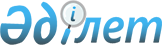 О внесении дополнения в постановление Правительства Республики Казахстан от 31 декабря 2013 года № 1547 "О Плане законопроектных работ Правительства Республики Казахстан на 2014 год"Постановление Правительства Республики Казахстан от 18 июля 2014 года № 798

      Правительство Республики Казахстан ПОСТАНОВЛЯЕТ:



      1. Внести в постановление Правительства Республики Казахстан от 31 декабря 2013 года № 1547 «О Плане законопроектных работ Правительства Республики Казахстан на 2014 год» (САПП Республики Казахстан, 2013 г., № 81, ст. 1056) следующее дополнение:



      План законопроектных работ Правительства Республики Казахстан на 2014 год, утвержденный указанным постановлением дополнить строкой, порядковый номер 35-2, следующего содержания:

«                                                                  ».



      2. Настоящее постановление вводится в действие со дня его подписания.      Премьер-Министр

      Республики Казахстан                       К. Масимов
					© 2012. РГП на ПХВ «Институт законодательства и правовой информации Республики Казахстан» Министерства юстиции Республики Казахстан
				35-2О внесении изменений и дополнений в некоторые законодательные акты Республики Казахстан по вопросам оптимизации и автоматизации государственных услуг в социально-трудовой сфереМТСЗНАвгустСентябрьОктябрьЖакупова С.К.